                        Муниципальное бюджетное дошкольное образовательное учреждение «Детский сад № 133»                                                       Игровая технология в работе музыкального руководителя с детьми с ОНР«Клоуны»Мастер-класс   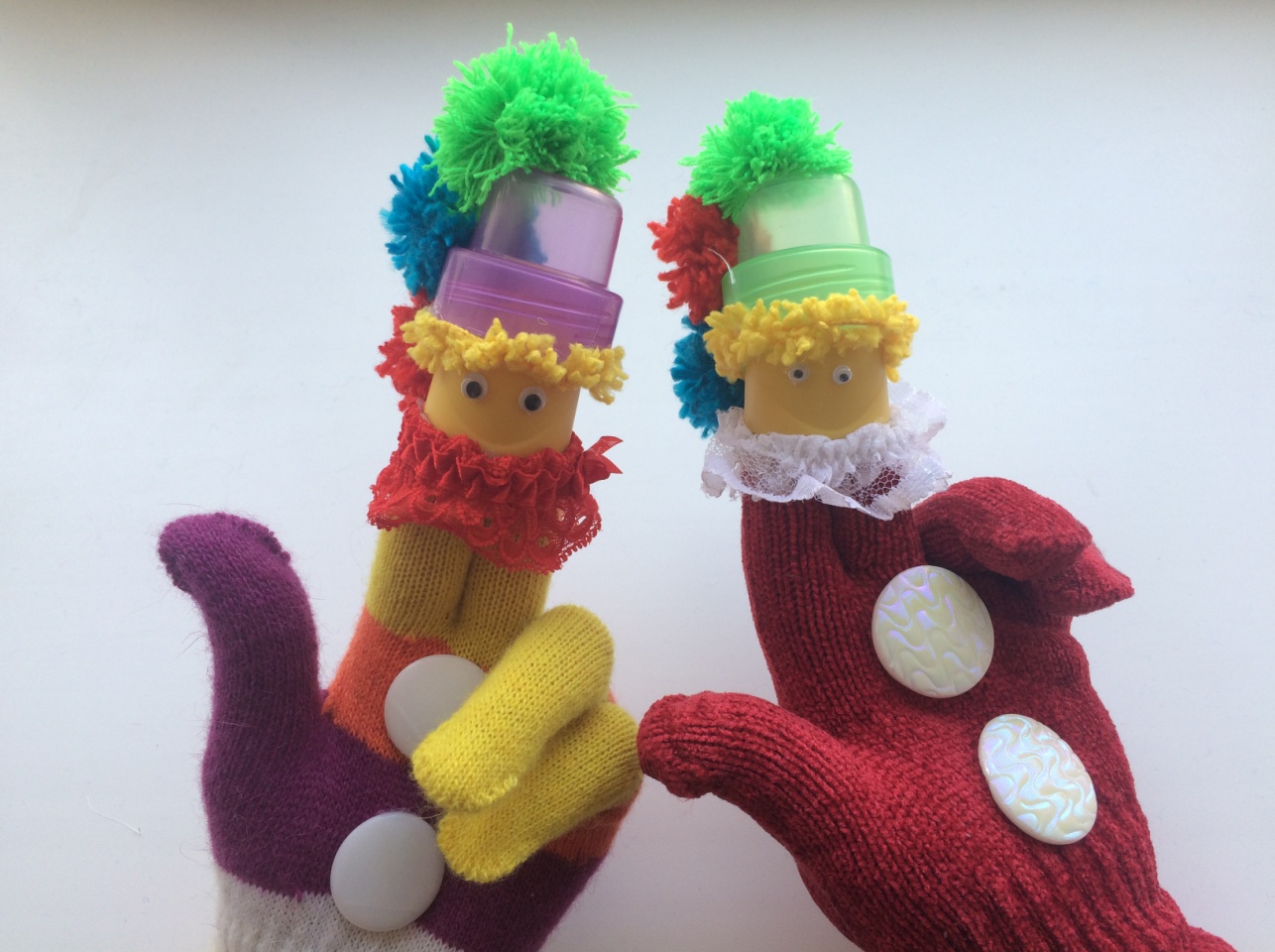                                          Новокузнецкий округ, 2017Вступление.Актуальность и целесообразность использования игровой технологии «Клоуны» в логопедической практике объясняется тем, что:
- Новая технология – открывает новые возможности; современная логопедическая практика характеризуются поиском и внедрением новых эффективных технологий, помогающих оптимизировать работу музыкального руководителя.
               Предлагаю вашему вниманию «веселых клоунов», выполненных из перчаток, киндер яйца, 2-х крупных пуговиц, небольших колпачков от шампуня и шариков из ниток.Составитель:музыкальный руководитель                                          Ефремова Ольга АлексеевнаМБ ДОУ «Детский сад № 133»Адреса для связи:654041,Новокузнецк,ул. Циолковского 40,ателефон  - 8(3843) 71-38-88e-mail: ds.133@yandex.ru